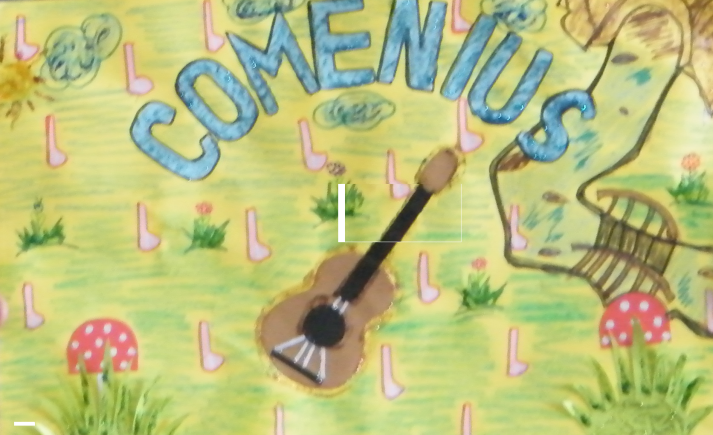      MAGAZYN MUZYCZNY NR 3 GRUDZIEŃ 2011 R.
                              ZAWADKA OSIECKA  JAZZ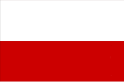 Jazz - gatunek muzyczny, który powstał w początkach XX wieku (zapoczątkowany około 1900 roku, na południu Stanów Zjednoczonych w Nowym Orleanie) jako połączenie muzyki zachodnioafrykańskiej i europejsko-amerykańskiej. Stanowi połączenie muzyki ludowej, artystycznej i rozrywkowej. Jazz charakteryzuje się rytmem synkopowanym, a także dużą dowolnością interpretacyjną i aranżacyjną oraz tendencją do improwizacji. Miało to związek
z faktem, iż pierwszymi twórcami tego gatunku byli przeważnie nieznający nut potomkowie niewolników. Według niektórych muzykologów jazz jest raczej formą interpretacji niż stylem muzycznym.
       James Lincoln Collier wyróżnia trzy podstawowe atrybuty jazzu: swing, funkcję ekstatyczną
i kod indywidualny.Najsłynniejsi twórcy i muzycy jazzowi
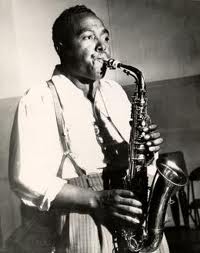 Miles Davis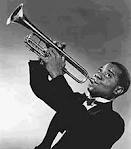 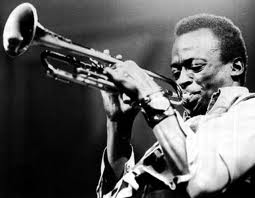               Charlie "Bird" Parker                                                                                                                   Louis Armstrong 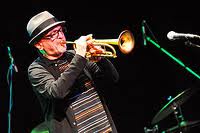 Tomasz Stańko                               Zbigniew Namysłowski    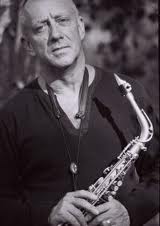 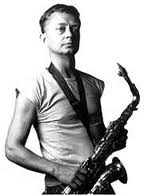 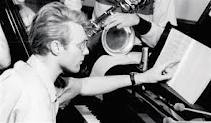 Krzysztof Komeda-Trzciński                                                 Henryk Miśkiewicz             MUSIC MAGAZINE NR 3 DECEMBER 2011.
                                ZAWADKA OSIECKA  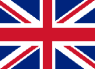 JAZZJazz-is a musical style that originated at the beginning of the 20th century in African American communities in the United States ( beginning in the 1990s in New Orlean.)  From its early development until the present, jazz has incorporated music from 19th and 20th century American popular music. Its West African pedigree is evident in its use of blue notes, improvisation, polyrhythms, syncopation and swung note. It happend mainly because the  first creators of that music genre were the descendants of the slaves, brought to the United States. Most of them didn't know the notes and how to read the music. According to some musicians jazz is a form of interpretation rather than a music style. That is why  even a very skilled performer will interpret
a tune in very individual ways, never playing the same composition exactly the same way twice.
          James Lincoln Collier emphasises three basic attributes of jazz: swing, (special relationship to time,) "a spontaneity and vitality of musical production in which improvisation plays a role; and "sonority and manner of phrasing which mirror the individuality of the performing jazz musician".The most famous jazz musiciansMiles Davis              Charlie "Bird" Parker                                                                                                                   Louis Armstrong Tomasz Stańko                               Zbigniew Namysłowski    Krzysztof Komeda-Trzciński                                                 Henryk Miśkiewicz